ChinaChinaChinaApril 2026April 2026April 2026April 2026MondayTuesdayWednesdayThursdayFridaySaturdaySunday12345Qingming Festival6789101112131415161718192021222324252627282930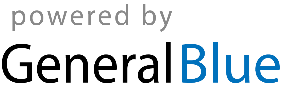 